JIA-QA センター内部監査　IATF 16949規格解説　[2日間コース]≪修了証発行≫■　このたびJIA-QAセンターでは、IATF 16949 内部監査員研修を2日間にわたって、      開催することになりました。IATF 16949 品質マネジメントシステムを継続的に改善していくうえにおいて、内部監査は極めて重要な活動と言えます。 本コースは、IATF 16949 品質マネジメントシステムにおける内部監査を実施するための基本的な技術を実践的に学びます。 豊富な事例を含むケーススタディ演習を通じて実践的に習得することができます。開催場所及び日時；受講対象者：　現在内部監査員として活動している方その他、新規格を理解する必要のある方講　師：　JIA-QAセンター　IATF　主任審査員定 員：　２４名（最低開催人数　１０名）　内　容：IATF　16949：2016の解説：IATF 16949:2016規格要求事項及び内部監査のポイントを解説します。また、現在までに発行されている"Sanctioned Interpretations”及び　"Frequent Asked Questions”についても解説します。(注) ISO 9001:2015は、一部を除き、説明から除外します。ISO 9001:2015規格を理解していることを前提で研修をすすめますので、これらの知識が不足していると思われる方は、受講前に勉強をしておいてください。規格参照ツールの解説：IATFコアツールの他、MAQMSR、階層別工程監査（CQI-8）、Automotive SPICEの解説も含みます。自動車産業プロセスアプローチ監査の解説：プロセスアプローチの他、リスクに基づく考え方、監査所見の完了の仕方の解説も含みます。理解度テストと解答の解説、ケーススタディ、修了テストを実施します。上記のように、ISO 9001:2015の内容はテキストに記載していませんので、　　当日ISO 9001:2015の翻訳本を持参して下さい。ケーススタディに使用して頂きます。■  受講料；お一人様(テキスト、昼食付き) 　 JIA-QA登録組織：32,400円（税込）、一般：54,000円（税込）主　　催；ＪＩＡ－ＱＡセンター　認証サービス部 自動車グループ                          ☏ 03-5570-9568　　FAX : 03-5570-9566       〒107-0052東京都港区赤坂1－4－10  http://www.jia-page.or.jp《注意事項》●以下の用紙よりＦＡＸでお申し込みください。●申込書受領後に、受付確認を申込責任者の方へe-mail又はFAXにてお知らせします。●受講料の請求書をお送りしますのでご入金下さい。●受講者が多数の場合は、エクセルにて氏名と振り仮名をお送り下さい。お名前の誤字にご注意下さいますようお願い致します。●受講者の変更を希望される場合は、変更後の参加者名をe-mail又はFAXでご連絡下さい。●やむを得ず参加をキャンセルする場合は、e-mail又はFAXでご連絡下さい。●受講は申込順とし、申込が超過した場合は欠員が有り次第ご案内します。最低開催人員に満たない場合には、開催を中止させて頂きます。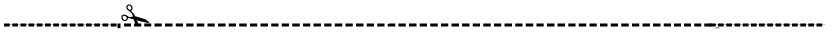 <内部監査　IATF 16949規格解説[2日間コース] 受講申込書>送り先　FAX 03-5570-9566　自動車グループ 貞本まで開催地日程会　　場長野県諏訪市７月２５日(木)-２６日(金)1日目：9:00～18:15 (受付 8:45)   2日目：9:00～15:45 (受付 8:45)諏訪商工会館 会議室（諏訪市役所隣）３階３０１会議室http://www.suwacci.or.jp/home/000127.html　　　ＪＲ中央本線　上諏訪駅 徒歩 8分電話番号：0266-52-2155会 社 名TEL：FAX：ご連絡先〒〒〒申 込 者 氏 名連絡先：e-mail申 込 者 氏 名連絡先：e-mail受 講 者 氏 名（ﾌﾘｶﾞﾅも）受 講 者 氏 名（ﾌﾘｶﾞﾅも）